Общероссийская общественная организация ветеранов «Российский Союз ветеранов»_____________________________________________________________________________Методические материалы обследования социально-правового положения  ветеранов в регионах(от 1 августа 2018 г.)Москва - 2018СодержаниеВведение.Основная часть:Раздел I. Социальная значимость обследования.Раздел II. Цели обследования.Раздел III. Задачи проекта.Раздел IV. Основные ориентиры.Раздел V. Специфика проводимой работы.Раздел VI. Рекомендации по выполнению работы.Раздел VII. Работа со средствами массовой информации. Раздел VIII. Привлечение специалистов к обеспечению обследования.Раздел IX. Привлечение к обследованию ветеранов.Раздел X. Использование ИТ-технологий для методических занятий.Раздел XI. Формирование основных результатов.Раздел XII. Общие рекомендации.Приложения:Приложение 1.Правовые основы ветеранской работы по социальной защите ветеранов и членов их семей.Приложение 2. Методические рекомендации по оказанию адресной помощи ветеранам и инвалидам Великой Отечественной войны, боевых действий и членам семей погибших (умерших) военнослужащих.Приложение 3. Материалы по медицинскому обслуживанию и санаторно-курортному обеспечению.Приложение 4. Материалы по пенсионному обеспечению.Приложение 5. Материалы по улучшению жилищных условий.Приложение 6. Материалы по увековечиванию памяти защитников Отечества.Приложение 7. Взаимодействие региональных отделений РСВ с органами законодательной и исполнительной власти регионов.Приложение 8. Материалы заседания Российского организационного комитета «Победа» по подготовке к празднованию 75-ллетия Победы в Великой Отечественной войне.Приложение 9. Справочные материалы.Приложение 10. Карточка ветерана.Приложение  11. Образцы обращений в местные органы власти.Приложение 12. Образцы обращений в центральные органы власти.Приложение 13. Образцы поздравлений ветеранам.Приложение 14. Образцы наград ветеранам по юбилейным датам.ВведениеРоссийский Союз ветеранов организует работу по проведению обследования социально-правового положения ветеранов и ориентирует ветеранские организации на организацию оказания оперативной правовой помощи ветеранам попавшим в сложную жизненную ситуацию, участвующих в судебных тяжбах и разбирательствах, в том числе, содействует организации работы по защите прав и свобод ветеранов находящихся под следствием и осужденных, содействует защите ветеранов от противоправных посягательств на их свободу, помогает реабилитации ветеранов с учетом практик правового применения. Обследование проблемы защиты прав и свобод российских ветеранов войн, вооруженных конфликтов и военной службы, а также содействие их решению планируется провести в регионах Российской Федерации. Одним из способов решения поставленной задачи будет организация консультаций по правовой поддержке ветеранам в региональных организациях Российского Союза ветеранов. Уточнение списков и создание баз данных ветеранов, проведение по ним обследования. В этой работе методические рекомендации по проведению обследования являются ориентиром, по проведению обследования и в тоже время предоставляют каждой ветеранской организации самостоятельно выбирать способы обследования. Главная задача выполнить обследование состояния положения  ветеранов в своем регионе с тем, чтобы в последующем использовать полученную информацию для налаживания и проведения работы по оказанию помощи ветеранам в решении их проблем. Одним из способов обследования является  составление и заполнение анкет персонального собеседования, материалов телефонного опроса, опросных листов и др. документов или личных бесед для оценки состояния правовых вопросов ветеранов. Для решения таких задач целесообразно привлекать волонтеров-студентов для проведения обследования. Одним из подходов проведения обследования является проведение общественных слушаний в масштабе ветеранской организации населенного пункта, проведение конференций и "круглых столов" в регионах с привлечением общественности по содействию защите прав и свобод ветеранов. Существенным вкладом в организацию работы будет информирование общественности в СМИ о результатах обследования, принятых мерах и учет результатов в ветеранских организациях по принятым мерам. Следующим этапом работы будет подготовка обращения в местные инстанции с целью доработки законодательства. Обобщающим итогом работы будет подготовка Российским Союзом ветеранов предложений в Комитеты по делам ветеранов Государственной Думы и Совета Федерации Российской Федерации, подготовка предложений для доработки закона Российской Федерации «О ветеранах». Социальная значимость обследованияОсновное содержание обследования посвящено снижению остроты проблемы защиты прав и свобод российских ветеранов войны, вооруженных конфликтов и военной службы. На сегодня имеется достаточно информации о нарушении прав и свобод ветеранов вооруженных конфликтов. Наиболее остро она ощущается в регионах, где по различным причинам снижено внимание к обозначенной проблеме, а обращения ветеранов не находят своего решения, отписками ссылаясь на объективные и субъективные причины. Оказание консультаций и оперативной правовой помощи ветеранам, оказавшимся в сложной жизненной ситуации, в том числе осужденным, содействие их реабилитации. Основные этапы проведения работы будут освещены на сайте Российского союза ветеранов. При проведении работы Российский Союз ветеранов руководствуется поручением Президента РФ и поставленными задачами, которые определили требования к организации деятельности по защите прав и свобод ветеранов, и которые были определены на заседании Российского организационного комитета «Победа» как напоминание потомкам о заботе и уважении героического подвига ветеранов. В настоящее время, благодаря налаживанию государственно-общественного партнёрства, инициированного Российским Союзом ветеранов (РСВ), как первой ветеранской организации, созданной маршалами Победы  Г.К. Жуковым и  А.М. Василевским и существующей с 1956 года, развернута работа по персональному решению проблем защиты прав и свобод российских ветеранов войн и вооруженных конфликтов. РСВ разворачивает эту работу с применением информационно-программных методов обработки информации, Интернет-ресурсов и цифровых технологий, с доступом к множественным источникам правовой информации, проведением "круглых столов" и ИТ - технологий вебинаров. Реализация проекта предполагает привлечение волонтеров и сотрудников ветеранских организаций в 5 регионах. Уточнение баз данных в региональных органах власти, ветеранских организациях и электронных баз данных в Минтруде. Разработка методических рекомендаций, анкет персонального собеседования, материалов телефонного опроса, опросных листов и др. для оценки состояния защиты прав и свобод ветеранов. . Предлагаемый адресный Проект направлен на создание системы персональной заботы о ветеранах. Социальную значимость Проекта трудно переоценить, поскольку закладывается основы для формирования правильного отношения к защитникам Отечества, способствует укреплению авторитета центральной власти в регионах Российской Федерации.Целевые группы, обследуемые и принимающие участие в обследовании: 1.Пенсионеры.2. Ветераны.3. Молодежь и студенты.4. Люди с ограниченными возможностями здоровья.5. Лица, содержащиеся в местах лишения свободы.6. Лица, пострадавшие от катастроф и чрезвычайных ситуаций.7. Лица, попавшие в трудную жизненную ситуацию.Цели обследованияЦель №1: Основной целью работы является проведения обследования и оказание оперативной помощи ветеранам, оказавшихся в сложных ситуациях, находящихся под следствием и осужденных, участвующих в судебных тяжбах и разбирательствах оказание содействия по защите прав и достоинства ветеранов, с целью улучшения их сегодняшнего положения в обществе, планируется провести в  регионах Российской Федерации. Цель №2: Оценка выполнения Поручений Президента РФ и задач, определенных в государственных программных документах по всесторонней поддержке российских ветеранов войн и вооруженных конфликтов, ветеранов военной службы. Задачи проектаЗадача №1: Проведение обследования и оказания оперативной помощи ветеранам, оказавшихся в сложных жизненной ситуации, находящихся под следствием и осужденных. Защита прав и достоинства ветеранов, с целью улучшения их сегодняшнего положения в обществе, планируется провести в регионах Российской Федерации.Задача №2: Привлечение к обследованию и работе с ветеранами молодежи и волонтеров-студентов, создание баз данных, создание раздела портала по правовой работе с ветеранами, проведение "круглых столов", конференций и вебинаров  по проблемам правой работы с ветеранами. Доработка закона РФ ФЗ-5 "О ветеранах".Задача №3: Оценка выполнения Поручений Президента РФ и задач, определенных на заседании РОК "Победа" и в государственных программных документах по всесторонней поддержке российских ветеранов войн и вооруженных конфликтов, ветеранов военной службы.Основные ориентирыОсновным содержанием проводимого обследования должно быть изучение социального положения ветеранов Великой отечественной войны и войны 1941- 1945 годов  с фашистской Германией и милитаристской Японией, условий их жизни, их интересов, забот и пожеланий. Это наиболее важная задача при проведении обследования, но вряд ли в полном объеме выполнимая силами самой ветеранской организации.  Для такой работы руководителям региональных ветеранских организаций целесообразно приглашать специалистов из сферы социальной работы, привлекать молодежь, организовывать взаимодействие с местными властями и используя их поддержку и влияние в регионе решать задач и по работе с ветеранами. Тем не менее, следует отметить, что ветеранские организации своими силами получают предварительные результаты, что является ценной базой для дальнейшей работы.          На наш взгляд - перед общественными организациями, ориентируемыми на увековечение памяти и защиты чести и достоинства здравствующих ветеранов стоят две главные задачи - социальная защита ветеранов и патриотическое воспитание. У Российского Союза ветеранов есть положительный опыт решения этих задач. Остановимся в основном на решении первой из этих задач, т.к. решение второй  задачи вытекает из первой, а в целом они являются взаимосвязанными.В последние годы Российский Союз ветеранов наращивает усилия по решению этих задач и в настоящий момент  сложилась определенная специфика выполнения поставленных задач, а масштаб их решения и взаимодействия ветеранских организаций по регионам России - только увеличивается.Специфика проводимой работыЗадачи,  поставленные перед Российским Союзом ветеранов,  в соответствии с планом работы, были направлены на изучение состояния вопроса защиты чести и достоинства ветеранов в первую очередь касаются Великой отечественной войны, ветеранов боевых действий и ветеранов  военной службы и распределены между центральным офисом РСВ (г. Москва) и региональными  ветеранскими организациями, находящихся в различных региональных центрах России, в таких как: г. Кирове, г. Калининграде, г. Саранске, г. Грозном и г. Владивостоке и других.  Помимо решения задачи в целом по центральному офису РСВ (г. Москвы), появилась необходимость изучения состояния того, как решаются подобные задачи в регионах, какой потенциал ветеранских организаций и способны ли вообще они к решению таких задач. С целью качественного выполнения задач Гранта были отобраны уже сформировавшиеся и окрепшие после экономического кризиса ветеранские организации. Рекомендации по выполнению работыС целью реализации гранта, который представляет собой социально-значимый проект на тему: "Содействие защите прав и достоинства ветеранов войны, вооруженных конфликтов и ветеранов вооруженных сил", для качественного его выполнения следует ветеранов, волонтеров, заключать с ними договора, разработать планы выполнения работ по подготовке и проведению опроса ветеранов, организовать привлечение общественности к работе и обсуждению проблемы в форме «круглых столов». Произвести подбор и обучение волонтёров из числа молодёжных организаций и актива ветеранских организаций для проведения опроса ветеранов.  Кроме того, при подготовке и проведении заседаний Круглого стола в рамках региональной, в том числе международной конференции, следует использовать опыт полученный на примере того как проводилась  международная конференция в Российском Союзе ветеранов  2016 года в г. Москве,  мероприятий «круглого стола» на федеральном уровне в 2015-2017 годах в  городах: Калининград,  Саранск, Симферополь,  Керчь и  опыта региональных «круглых столах» в ветеранской организации Мордовии  в городах и населенных пунктах: п. Рузаевка и п. Кадошкино Кадошкинского муниципального района, в с. Дубёнки, с. Кергуды и с. Гуляево Ичалковского муниципального района,  где к работе   было привлечено  около 1600 человек из числа ветеранского актива и молодёжных организаций, в том числе молодежного движения «Наследники Победы».Важным при проведении обследования ветеранов является то, что должно быть внимательное отношение к фиксации, проверке и уточнению просьб, замечаний и предложений, высказанных ветеранами всех категорий и по результатам заполнения опросных «Карточек ветеранов». По некоторым регионам было привлечено до 80 человек - членов соответствующих комиссий федерального, регионального и районных отделений Общероссийской общественной организации ветеранов «Российский Союз ветеранов».  Производилась видеозапись мероприятий «круглого стола» в г. Москве, в г. Севастополе. Г. Симферополе и др. региональных отделениях Общероссийской общественной организации ветеранов «Российский Союз ветеранов». Обязательным должно быть ведение документации проводимой работы и протоколирование хода мероприятия и заседания. Протокол может вестись в произвольной форме и оформляться с обязательными подписями лиц в роли ведущего и секретаря собрания.При решении неординарных заседаний, на которых высказывается особое мнение, обязательным является его фиксирование отдельным пунктом заседания и проведением голосования по нему, соответственно, при поступлении предложения инициатора.Результатом работы при обобщении хода социального обследования будет рост  информации по ветеранам. Эту работу следует вести постоянно.По материалам опросных листов «Карточка ветерана» должно быть проведено обобщений проблемных вопросов. поступивших от ветеранов. По результатам мониторинга должны быть  направлены письма в федеральные и региональные государственные органы власти для принятия соответствующих мер.Работа со средствами массовой информацииНа каждое мероприятие Российского Союза ветеранов приглашаются средства массовой информации, знающие цели и задачи , понимающие суть и содержание ветеранского движения и работы ветеранской организации в регионах, такие СМИ как: газета «Ветеран»,  «Красная звезда», воинские газеты и журналы и др.  Приоритетом для приглашения являются: телевизионные каналы «Звезда», «1-й канал», «Россия-2», телевизионные каналы имеющие рубрику воинского и патриотического воспитания молодежи, Интернет телеканалы, радиостанции, которых заинтересовали наши мероприятия. Следует отметить, что в последние годы интерес к нашей деятельности возрос, поэтому российский союз ветеранов выдвинул предложение вести на телеканале «Звезда» рубрику «Ветеран». Результаты работы Круглого стола и участие в его работе СМИ может быть достаточно скромным из-за бесплатного варианта привлечения СМИ. Тем не менее Интернет-сообщество регионов и города Москвы на своих сайтах размещают информацию о проведении наших мероприятий: конференций, приемов руководством регионов  руководства и представителей ветеранских организаций, заседаний Круглого стола.Привлечение специалистов к обеспечению обследованияОрганизация работы по обследованию привлекает к работе участников с различной подготовленностью и способностями к такой деятельности. Волонтеры в работе участвуют на безвозмездной основе причем большая часть этих участников не обладает необходимой подготовленностью. Такое положение  требует разработки различного вида методических материалов, планов работы, сценариев мероприятий и инструкций о порядке выполнения различных видов работ. С этой целью проводится достаточно большое количество инструктивных совещаний и инструктажей перед началом работ, что является частью методической работы. На каждый случай или мероприятие инструкцию не разработаешь - это отнимает достаточно большое количество времени и требует умения грамотно писать текст методических материалов. Поэтому здесь важную роль приобретает организация методически грамотных инструктивных занятий с исполнителями, что в конечном итоге является более эффективным, чем большое количество инструкций и методичек.При проведении обследования ветеранов возникает необходимость подготовки самих руководителей, привлекающих волонтеров. С этой целью подготовка руководителей осуществляется в период пребывания в центральном офисе РСВ, где осуществляется обеспечение их основными целевыми установками и задачами, в какой-то мере инструкциями, чтобы меньше было междугородних звонков (они все равно будут) по каждому виду проводимых мероприятий и соответствующему объему выполняемых работ. Привлечение к обследованию ветерановПроведение работы с ветеранами, а это специалисты, в основном, высокого класса и достаточно образованные, имеющие одно и более высших образований,  не требует слишком большого объема методической работы. Однако для работы с ними, как со специалистами, необходимо использовать тексты и выписки из Федеральных законов, рекомендации по ветеранской работе, уставы ветеранских организаций, Положения и другую документацию, которую готовят эксперты РСВ и привлекаемые для этой цели специалисты. Для проведения, например, круглого стола в пос. Левадия (Республика Крым)  потребовалось более 100-человеко-часов для подготовки планов, карточек опроса, проектов решений, рекомендаций, справочно-информационных, финансовых и др. методических материалов. Работа над методическими материалами продолжалась и после проведения мероприятий. Такая работа необходима, чтобы обработать предложения ветеранов, участников круглого стола, подготовить обращения в местные органы управления и центральные органы власти. Поэтому работа с методическими материалами только на первый взгляд кажется простой и мало затратной.Использование ИТ-технологий для методических занятийНа сегодняшний день дорогим удовольствием по стоимости является привлечение к работе с ветеранами средств массовой информации. Наиболее дешевым способом является использование Интернет-ресурса  для освещения удаленных совещаний, обсуждения планов, сценариев (последовательности) хода мероприятия. С этой целью мы рекомендуем использовать системы телесвязи через систему Интернет. Да и чего скрывать, сегодня наша молодежная аудитория больше интересуется Интернетом чем газетами, журналами и телевидением. Поэтому и с учетом ограниченности средств на проведение мероприятий рекомендуем использовать информационные технологии для доведения информации и решений ветеранских проблем до широкой общественности путем выкладывания информации в Интернет, проведением Интернет - трансляций и распространением интернет-роликов о выступлениях наших ветеранов, руководителей регионов, приглашенных гостей и привлекаемым к проведению наших мероприятий артистов.Формирование основных результатов К основным результатам следует отнести проведение масштабных мероприятий типа: конференция, круглый стол с привлечением туда всех ветеранских организаций от регионов, например Республики Крым, имеющей в своем составе десятки ветеранских организаций. В большинстве случаев эти организации разрознены и существуют сами по себе. Каждая организация сама ставит себе задачи и добывает средства к выполнению уставных целей, а также средства к существованию.Нами сделан очередной  шаг к консолидации этих организаций с целью объединения их усилий и созданию Совета, который постепенно возьмет на себя функцию координатора ветеранского движения в регионе.С чем мы столкнулись в Крыму это то, что впервые за 25 лет центральная власть выслушала проблемы ветеранов и высказала свою заинтересованность, чтобы услышать их проблемы. В составе Украины отдельные вопросы ветеранов решались, но в основном это сводилось к выплатам пособий и все. На решение других проблем был один ответ, что финансовых средств  для ветеранов Крыма, как дотационного региона - нет, как нет и заинтересованности в разрешении ветеранских проблем.Сегодня, разработанный методически правильный подход к проведению работы в Крыму, позволил разрешить основные накопившиеся проблемы ветеранов.  Впервые ветераны высказали свои предложения с целью добиться ответа на свой вопросы и получили возможность обратиться со своими просьбами к руководству страны, в Государственную Думу, Совет Федерации России. В этом значимость результатов методической работы, реализуемой при проведении обследования. В современной обстановке, каждое мероприятие, проводимое с ветеранами, способствуют более результативному проведению обследованию. К началу проведения мероприятия дается информация о его проведении в средствах массовой информации. В адрес мероприятия направляются обращения ветеранов, проводится юридические консультации накануне мероприятия или в ходе мероприятия, при подготовке к которому  вскрываются накопившиеся проблемы, что систематизируется и на заседании обсуждается основные запросы ветеранов. По частным вопросам организаторы мероприятия проводят консультации юристов, приглашенных для работы с ветеранами. Это, в большинстве случаев, представители общественных юридических организаций ориентированных на работу с ветеранами. Такое взаимодействие способствует решению проблем ветеранов или их ориентированию в юридических механизмах решения их проблем. Что в конечном итоге способствует снижению напряженности в регионе.Работу с ветеранами необходимо проводить постоянно. Результаты проводимой работы с ветеранами и результаты этой работы отражаются на сайте Российского союза ветеранов:  www.soyuzveteranov.ru Общие рекомендации1.Методическая работа должна быть направлена на развитие  заинтересованности ветеранов региональных организаций к дальнейшей консолидации ветеранского движения.2.Ветераны должны ощущать поддержку своей деятельности и ощущать заботу о себе в лице центральной власти – это достигается целенаправленной работой руководителей ветеранских организаций  и способствует снижению напряженности в обществе.3.Ветераны – это уважаемая часть нашего общества и центральная власть будет прислушиваться к проблемам и чаяниям самих ветеранов. Да,  для этого нужно какое-то время, но сегодня они могут обращаться вплоть до самых верхов государственной структуры и их «услышат».4.Ветераны, в подавляющем большинстве или,  как правило, патриоты своей страны и настроены на воспитание и поддержание патриотизма среди молодежи. Они готовы и должны внести посильный вклад в патриотическое воспитание молодежи. Все это будет зависеть от грамотного построения методической работе с ветеранами.5. Ветераны сами стремятся внести свой вклад в развитие и процветание нашей страны. Степень их готовности будет определяться  готовностью руководителей ветеранских организаций методически правильно повести за собой ветеранов и постоянно и посильно участвовать в развитии методической работы.6. При проведении методической работы с ветеранами руководитель должен использовать законы государства и документы, определяющие цели и задачи ветеранского движения, справочные и информационные материалы по социальным вопросам, пенсионному и медицинскому обеспечению ветеранов, образцы формы обращений в инстанции, методическую литературу по развитию ветеранского движения.6. Следует продолжать методическую работу с ветеранами.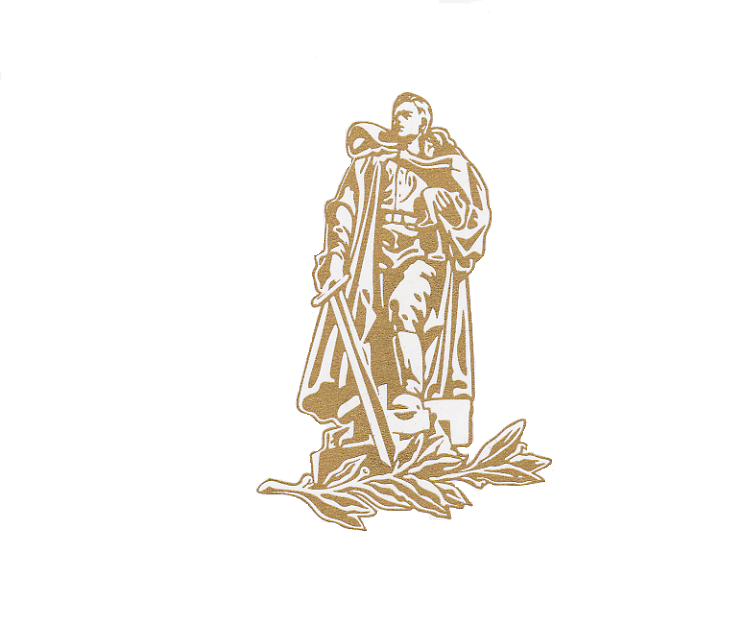 